F I P LASSOCIAZIONE SPORTIVA DILETTANTISTICA NON A SCOPO DI LUCRO2024 IPF WORLD CLASSIC & EQUIPPEDSub Junior and Junior Powerlifting Championship                         28th August – 8th September 2024in St Paul’s Bay, MaltaQuesto form DEVE essere compilato in ogni sua parte  dal responsabile della società e spedito entro i termini previsti a:Originale:  	Segretario Gare Internazionali: alessandro.favorito@libero.itCopia: 		Presidente: fipl@libero.itNOMINATION FORM – CLASSIC PowerliftingPlease, use each lifter’s full first name, not his or her nickname!Women Sub-JuniorWomen JuniorMen Sub-JuniorMen JuniorNOMINATION FORM – EQUIPPED PowerliftingPlease, use each lifter’s full first name, not his or her nickname!Women Sub-JuniorWomen JuniorMen Sub-JuniorMen JuniorElenco accompagnatori:Segue form albergo, trasporto e banchetto:Hotel A: Name: Double Tree by Hilton Address: Qawra, SPB2402  Hotel Rates: Prices per room per night with breakfast, including City tax of €00.50 per person per night Rates on BB Basis €200.50 EURO (Standard single room – 1 adult)                                 €211.00 EURO (Standard double/twin room – 2 adults)           Supplements €35.50 EURO – Supplement for 3rd person sharing (sofa bed) with 2 adults                                  €114.00 EURO – Supplement for Queen Two Bedroom Family room                                      €21.00 EURO per person – HB+ (including unlimited drinks)                                     €42.00 EURO per person – FB+ (including unlimited drinks)                                     €49.00 EURO per person – All Inclusive Minimum Length of Stay 3 nights on BB, HB and FB 5 nights on All Inclusive Reductions Kids below 12 years (-12 years) complimentary when sharing with adults on same board basis. Concessions Complimentary mineral water in the room on arrival Free safety deposit box in the room Complimentary Wi-Fi in all areas of the hotel Free use of indoor pool, sauna, Jacuzzi and fitness roomHotel B: Name: db San Antonio Hotel & Spa Address: Triq it-Turisti, Qawra, St Paul’s BayRates on BB Basis (min of 3-night stay) €165.50 EURO (Standard single room – 1 adult)                                                                       €181.00 EURO (Standard double/twin room – 2 adults)                                                                      €201.50 EURO (Standard Family Room – 2 adults + 1 child)                                                Supplements €40.50 EURO – 2 nd child supplement                                                                      €10.00 EURO – Seaview Supplement per person Rates on All Inclusive Basis (min of 5-night stay) €210.50 EURO (Stand single room – 1 adult)                                                   €271.00 EURO (Standard double/twin room – 2 adults)                                                 €291.50 EURO (Standard Family Room – 2 adults + 1 child)                          Supplements €45.50 EURO – 2 nd child supplement                                                  €10.00 EURO – Seaview Supplement per person                                                  €25.00 EURO – All Inclusive PLUS Supplement for 12 years and over Reductions 25% for 3rd Adult sharing in a family room on same board basis 100% - Children (up to 5.99 years inclusive) sharing a room with 2 adults 100% for the 1st child + 2nd child to pay the applicable supplement in case of 2 Children (as from 6 to 11.99 years inclusive) sharing a room with 2 adultHotel C: Name: ODYCY Hotel Address: Qawra Coast, Qawra SPB1902  Hotel Rates: Prices per room per night with breakfast, excluding City tax of €00.50 per person per night                  €170.50 EURO (Comfort Land view single room – 1 adult) €191.00 EURO (Comfort Land view double/twin room – 2 adults) €185.50 EURO (Comfort Side Sea view single room – 1 adult) €206.00 EURO (Comfort Side Sea view double/twin room – 2 adults) €195.50 EURO (Comfort Sea view single room – 1 adult) €216.00 EURO (Comfort Sea view double/twin room – 2 adults) €222.00 EURO (Family Land view - up to 4 adults) €252.00 EURO (Family Sea view – up to 4 adults) Supplements €21.00 EURO per person – HB+ (including unlimited drinks)                           €30.00 EURO per person – FB+ (including unlimited drinks)                           €35.00 EURO per person – All Inclusive Children Policy 0 to 4.99 Years – Complimentary on room & Board Basis 5 to 11.99 Years - Complimentary on room + 50% Discount on Board Basis Minimum Length of Stay 3 nights on BB, HB and FB 5 nights on All InclusiveHotel D: Name: Santana Hotel Address: Triq il-Maskli, St Paul’s Bay Hotel Rates: Prices per room per night with breakfast excluding City tax of €00.50 per person per night                            €107.50 EURO (Standard single room – 1 adult) €135.00 EURO (Standard double/twin room – 2 adults) Supplements €10.00 EURO per person – Family room                         €13.00 EURO per person – Suite (minimum of 2 persons)                         €13.00 EURO per person – Studio (minimum of 2 persons)                          €23.00 EURO per person – Dinner (including unlimited drinks) Reductions 30% for 3rd Adult sharing in a family room on same board basis 100% for 1st child (3 to 12 years old) sharing with 2 adults 50% for 2nd child (3 to 12 years old) sharing with 2 adults 100% for infant 1 to 3 years old Minimum Length of Stay 3 nights on BB and HBInternational Airport for arrival: Malta International Airport (MLA) Arrivals/Transportation: In order to make it as cost effective as possible, instead of charging per person, you will find hereunder the prices per vehicle together with their total capacity of number of people per vehicle. Transfers need to be pre-booked. €45.00 - Taxi – 3 people + Luggage €70.00 - Peugeot 8-seater + luggage €85.00 - 16-seater Minivan €95.00 - 18-seater Minivan €100.00 – 22-seater Minivan Closing Banquet 31st August 2024 at 20h00 Equipped Price - €42.00 Venue – Double Tree by Hilton Closing Banquet 8 th September 2024 at 20h00 Classic Price - €42.00 Venue – ODYCY Hotel The banquets tickets must be ordered with the preliminary nominationSull’importo netto delle prenotazioni verrà aggiunto il 5% per commissioni e spese bancarie.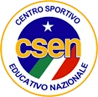 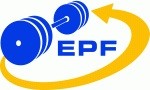 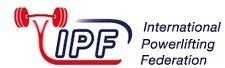 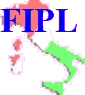 ACCETTAZIONE (entro): Venerdì 21 Giugno 2024 BONIFICO (entro):Venerdì 26 Luglio 2024Ultimo giorno per cancellazione atleti:Venerdì 26 Luglio 2024(la restituzione della prenotazione dipende esclusivamente dalla nazione organizzatrice)Società affiliata: Responsabile società:E-mail:Cell:Arbitri disponibili (giorni e categorie)	ClassFamily NameFirst NameBirthdaySQBPDLTOTALanni PLlavoroReserve lifters, max. 5 per teamReserve lifters, max. 5 per team	ClassFamily NameFirst NameBirthdaySQBPDLTOTALanni PLlavoroReserve lifters, max. 5 per teamReserve lifters, max. 5 per team	ClassFamily NameFirst NameBirthdaySQBPDLTOTALanni PLlavoroReserve lifters, max. 5 per teamReserve lifters, max. 5 per team	ClassFamily NameFirst NameBirthdaySQBPDLTOTALanni PLlavoroReserve lifters, max. 5 per teamReserve lifters, max. 5 per team	ClassFamily NameFirst NameBirthdaySQBPDLTOTALanni PLlavoroReserve lifters, max. 5 per teamReserve lifters, max. 5 per team	ClassFamily NameFirst NameBirthdaySQBPDLTOTALReserve lifters, max. 5 per teamReserve lifters, max. 5 per team	ClassFamily NameFirst NameBirthdaySQBPDLTOTALReserve lifters, max. 5 per teamReserve lifters, max. 5 per team	ClassFamily NameFirst NameBirthdaySQBPDLTOTALReserve lifters, max. 5 per teamReserve lifters, max. 5 per teamCognome e NomeCoach / Assistant coach AlbergoTipologia camereCognome (indicare tutti i cognomi e nomi di chi occuperà la camera richiesta)Data ARRIVO in albergo   Trasporto (se serve indicare numero e  orario di ARRIVO del volo)             Data PARTENZAda albergo                               Trasporto(se serve indicare numero e orario di PARTENZA del volo)        Banchetto (SI / NO)